Международный конкурс для педагогов "Введение в педагогическую деятельность"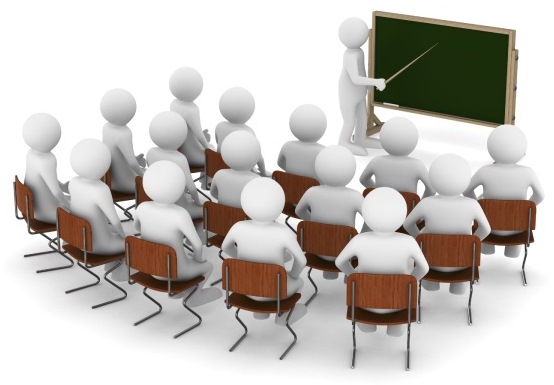 Положение о конкурсеСистемный номер: 90001618Сроки отправки дипломов: не позднее 2 рабочих дней с момента получения работы.Стоимость участия:Работы принимаются в формате .pdf (форма заполняемого бланка) или в виде сканированных листов в любом формате.Как заполнить бланк с ответами см. здесьРаботы присылайте на адрес почты: lr-ivl@lureshenie.ru
(!!!) Будьте внимательны - у каждого Конкурса/Олимпиады свой почтовый адрес. При отправке на другой адрес будет путаница, и работа может быть не проверена в установленные сроки. Но (!!!) Этот адрес служит только для сбора работ конкретного Конкурса/Олимпиады и не более, для переписки этот адрес не предназначен. Для обсуждения текущих вопросов с организаторами используйте адрес: lu_res@mail.ru.В письме укажите: ФИО участника, должность, ОУ, город и e-mail для обратной связи. Приложите к письму скан квитанции или укажите в письме данные об оплате.
(!!!) Имя файла с работой на конкурс должно начинаться с фамилии и имени участника.Файл с вопросами доступен для скачивания.Для чтения файлов в формате .pdf необходим Adobe Reader или другая программа, умеющая работать с данным типов файлов.Если файл не открывается, то щёлкните по ссылке правой кнопкой мыши и выберите "сохранить объект как", после чего сохраните файл себе на компьютер и откройте его оттуда.- При оплате обычными способами   120 руб.- При оплате через платежную карту ЛР  (карту предварительно надо купить)110 руб.- При решении онлайн (с получением диплома) 100 руб.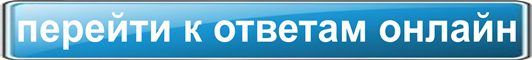 